卓球クラブの4月度例会春風が肌に心地よい季節になりました。皆さん、心地よい汗を掻きましょう！★日時4月6日（金）15時～17時4月20日(金) 15時～17時★場所柏市中央体育館（北柏駅より徒歩約20分）連絡幹事：逸見　隆夫　090-2412-7896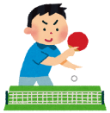 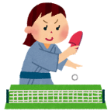 